СеминарДва пути – выбор каждого из насЗанятие 5: Иисус—Воскресший Правитель_______________________________________________________МОЛИТВАДобро пожаловать на пятое занятие семинара «Два пути». Как мы повторяем каждую неделю, цель этой темы - закрепить содержание Евангелия в нашем сознании, чтобы мы могли лучше делиться им с другими.Этот семинар поделен на шесть занятий, каждое из которых фокусируется на разных этапах рассказа о Евангелии. Прежде чем мы начнем, мы хотим сделать обзор предыдущих этапов, которые уже изучили. Повторение помогает нам запомнить то, о чем мы узнали раньше.I.	ОБЗОРИтак, давайте рассмотрим каждый раздел и 1) объясним, что мы уже узнали; 2) повторим стихи для запоминания; и 3) нарисуем изображение, которое отражало каждый стих. [Проделайте эти шаги для разделов 1-4, как показано ниже.]Раздел 1 Резюме: Бог создал все и является любящим правителем над Своим творением. Он сотворил нас по Своему образу, чтобы мы управляли в этом мире, будучи сами под Его правлением.Стих: Откровение 4:11 «достоин Ты, Господи, приять славу и честь и силу: ибо Ты сотворил все, и [все] по Твоей воле существует и сотворено.».Рисунок: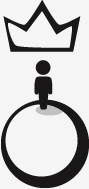 Раздел 2Резюме: Человек согрешил, восстав против Бога, и мы хотим жить по-своему, а не по Божьему. Поступая так, мы пришли к хаосу и страданиям.Стих: Римлянам 3: 10-12 - «нет праведного ни одного; нет разумевающего; никто не ищет Бога;все совратились с пути.»Рисунок: 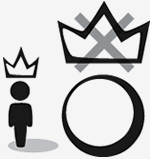 Раздел 3Резюме: Бог не позволит нам бунтовать вечно и накажет нас смертью и судом вечным.Стих: Евреям 9:27: «И как человекам положено однажды умереть, а потом суд».Рисунок: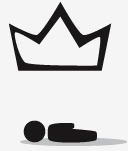 Раздел 4Резюме: Бог возлюбил мир и послал Своего Сына Иисуса Христа в мир, чтобы Он прожил как безгрешный и совершенно праведный человек. Иисус умер вместо нас, понес наказание вместо нас и получил для нас прощение.Стих: 1 Петра 3:18 - «Христос…пострадал за грехи наши, праведник за неправедных,…чтобы привести вас к Богу».Рисунок: 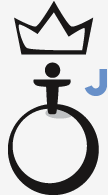 Вопросы или комментарии?II.	ИИСУС, ВОСКРЕСШИЙ ПРАВИТЕЛЬМы не можем рассказывать о благой вести Евангелия и при этом считать Иисуса мертвым, не так ли? Его смерть, безусловно, важна, потому что благодаря этому мы получаем прощение. Но это еще далеко не все!На этой неделе мы рассмотрим раздел 5 и воскресение Иисуса. А что означает слово «воскресение»? [Так говорят о том, кто умер и восстал из мертвых.]Итак, для начала давайте задумаемся, какое значение имеет воскресение Иисуса для рассказа о Евангелии? [Это дает нам надежду, что мы будем спасены от наших грехов.]Чего будет не доставать, если мы будем рассказывать о Евангелии, но забудем сказать про воскресение? [доказательства того, что Иисус был тем, кем Он Себя провозглашал; убежденности в том, что Бог принял его жертву; заступника на небесах] Итак, как мы увидим сегодня на занятии, Писание ясно говорит, что воскресение занимает центральное место в христианстве. Павел говорит в 1 Коринфянам: “А если Христос не воскрес, то вера ваша тщетна: вы еще во грехах ваших. Поэтому и умершие во Христе погибли. И если мы в этой только жизни надеемся на Христа, то мы несчастнее всех человеков.”Эти стихи подчеркивают, насколько важно, чтобы мы понимали истину о воскресении и могли правильно ее донести, когда делимся Евангелием. Воскресение - это не просто приятное дополнение к Евангелию, оно имеет фундаментальное значение для нашей веры. Без него мы все еще были бы в наших грехах.В разделе 5 мы объясняем, что, хотя Христос и умер, Бог воскресил его к жизни на третий день в качестве правителя мира. Воскресение доказывает, что Иисус победил смерть, дает новую жизнь и вернется, чтобы судить. Стих, который соответствует этому разделу и который нам нужно выучить - 1  Петра 1:3: “по великой Своей милости возродивший нас воскресением Иисуса Христа из мертвых к упованию живому.”Если вы лучше воспринимаете информацию визуально, мы можем продемонстрировать эту истину с помощью следующего рисунка: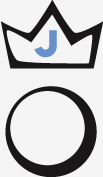 Проявление Божьей милости через Христа - это не только его смерть, но и его воскресение. Как мы можем быть уверены, что Иисус является источником жизни и прощения? Потому что он воскрес из мертвых и продолжает жить и править поныне.Итак, давайте рассмотрим воскресение Иисуса, принимая семь утверждений, которые мы видим в Писании. Таким образом, надеюсь, мы увидим, что это значит для нас и как это должно повлиять на нашу жизнь. Давайте начнем.A.	Иисус предсказал свое воскресениеМы видим намеки на воскресение в Ветхом Завете - например, в Псалме 15:10 говорится о святом Боге, который не увидит тления. В НЗ сам Иисус очень ясно предсказывал свою смерть и воскресение. Послушайте эти свидетельства из Писания:Марка 10:33-34 – “‘вот, мы восходим в Иерусалим, и Сын Человеческий предан будет первосвященникам и книжникам, и осудят Его на смерть, и предадут Его язычникам,и поругаются над Ним, и будут бить Его, и оплюют Его, и убьют Его; и в третий день воскреснет.Матфея 26:60-61— “Но наконец пришли два лжесвидетеля и сказали: Он говорил: могу разрушить храм Божий и в три дня создать его.”  [храм = тело Иисуса]Почему имеет значение тот факт, что Иисус предсказал свою собственную смерть и воскресение? Два момента. Во-первых, мы видим, что смерть Иисуса не была запасным вариантом. Это был Божий план, и Иисус знал это. И второе: воскресение придает убедительность и авторитет Иисусу. Иисус сказал, что Он Бог. Но ведь так говорили многие и до него. Иисус сказал, что он воскреснет из мертвых. А вот этого никто не мог сказать. Когда Иисус действительно исполняет второе заявления, этим он придает огромный вес и доверие первому, не так ли? Это первичное доказательство божественности Христа.Б.	Иисус воистину воскресВоскресение Иисуса не было просто предсказано, оно на самом деле произошло! Воскресение было настоящим историческим событием. И снова послушайте свидетельства из Писания:Марка 16:1-8 – “По прошествии субботы Мария Магдалина и Мария Иаковлева и Саломия купили ароматы, чтобы идти помазать Его. И весьма рано, в первый [день] недели, приходят ко гробу, при восходе солнца, и говорят между собою: кто отвалит нам камень от двери гроба? И, взглянув, видят, что камень отвален; а он был весьма велик. И, войдя во гроб, увидели юношу, сидящего на правой стороне, облеченного в белую одежду; и ужаснулись. Он же говорит им: не ужасайтесь. Иисуса ищете Назарянина, распятого; Он воскрес, Его нет здесь. Вот место, где Он был положен. Но идите, скажите ученикам Его и Петру, что Он предваряет вас в Галилее; там Его увидите, как Он сказал вам.”  [Заметьте, что Бог послал ангелов провозгласить благую весть, как это было в случае с Марией перед рождением Иисуса и когда ангелы являются ученикам перед вознесением Иисуса на небо.]Деяния 1:3 – “которым и явил Себя живым, по страдании Своем, со многими верными доказательствами, в продолжение сорока дней являясь им и говоря о Царствии Божием.”1 Коринфянам 15:3-8 – “Ибо я первоначально преподал вам, что и [сам] принял, [то] [есть], что Христос умер за грехи наши, по Писанию, и что Он погребен был, и что воскрес в третий день, по Писанию, и что явился Кифе, потом двенадцати; потом явился более нежели пятистам братий в одно время, из которых большая часть доныне в живых, а некоторые и почили; потом явился Иакову, также всем Апостолам; а после всех явился и мне, как некоему извергу.”На протяжении многих лет люди обсуждали историческую достоверность физического воскресения Иисуса из мертвых. Начиная от еврейских религиозных лидеров времен Иисуса, которые распространяли ложь, что апостолы выкрали его тело (Мф. 28: 11-15), по сегодняшний день, когда люди говорят, что воскресение выдумал апостол Павел. Хотя это занятие не по апологетике, позвольте мне сказать несколько слов, почему мы должны верить в воскресение Христа. Помните, наша вера не слепа, она вполне осознанна.Бог честен, как и Его Слово. Он ненавидит обман. Не считая этого, для Бога нет ничего невозможного. Божественность Иисуса не основана на воскресении, но, как я уже упоминал ранее, оно является свидетельством.Как мы читаем в Писании, было много предсказаний о воскресении Иисуса, и было много очевидцев, свидетельствующих об этом. Воскресение Иисуса произошло прилюдно, а не в кладовке. Спустя три дня тело не было найдено, а более 500 человек стали свидетелями живого Иисуса после смерти (1 Кор. 15:6). И их имена записаны!  Это довольно убедительное доказательство того, что произошло что-то удивительное.Писание описывает гонения апостолов (от тюремного заключения до жестоких наказаний). Предания утверждают, что почти все апостолы были казнены за то послание, которое они провозглашали. Было бы невероятно, если бы все они отдали жизнь за ложь. Сам факт перемены в этих людях, от боязливых до смело провозглашающих нашего воскресшего Господа людей, является достаточным свидетельством.Помимо этого, численный прирост ранней церкви неоспорим. Что-то должно было стать веской причиной, почему так много людей начали следовать за Христом, подвергаясь большому риску для себя. Нужно сильно постараться, чтобы найти какую-то другую причину кроме воскресения.Одни из самых консервативных традиций в обществе - это его религиозные традиции. Тем не менее, в первом веке нашей эры мы видим как тысячи евреев - возможно, сотни тысяч - отбрасывают многовековую традицию Субботы и начинают совершать поклонение в воскресенье. Что обладало такой силой, чтобы произвести эти перемены?Историческая достоверность воскресения важна, потому что, если Христос не был физически воскрешён, тогда все, о чем мы говорим больше не имеет значения.Вопросы или комментарии?В.	Иисус превознесен как воскресший ПравительИтак, что произошло после того, как Иисус воскрес из мертвых и вознесся на небеса? Бог возвысил Его как Правителя над всем. Иисус не воскрес для того, чтобы жить как обычный человек. Нет, Он воскрес для высот. Он воскрес, чтобы восседать по правую руку от Бога и быть правителем и судьей мира и всех, кто живет в нем.Ефесянам 1:19-22 – “и как безмерно величие могущества Его в нас, верующих по действию державной силы Его, которою Он воздействовал во Христе, воскресив Его из мертвых и посадив одесную Себя на небесах, превыше всякого Начальства, и Власти, и Силы, и Господства, и всякого имени, именуемого не только в сем веке, но и в будущем, и все покорил под ноги Его, и поставил Его выше всего, главою Церкви.”Помните, как в разделе 2 мы говорили о том, что человечество желает управлять своей собственной жизнью? Те, кто следует за греховной природой и презирает власть, не захотят согласиться с тем, что Иисус является Воскресшим Правителем.Тот факт, что Иисус был воскрешен после распятия, влияет и на нас, и на наше спасение. Мы увидим это в следующих двух утверждениях. Но перед этим расскажите, возражал ли кто-нибудь против идеи воскресения, когда вы рассказывали им о вести Евангелия? Г.	Иисус победил грехРимлянам 4:25 говорит: “[Иисус] предан за грехи наши и воскрес для оправдания нашего.”  Оправдание - это заявление Бога о том, что его народ «невиновен» и теперь считается праведным перед Ним.Кто-то может возразить: «Подождите секунду, я думал, что мы оправданы смертью Иисуса?» Это правда. Римлянам 5:9 дает обоснование нашего оправдания: «Будучи оправданы кровью Его». Но наше оправдание не останавливается на этом. Павел говорит: «Ибо если, будучи врагами, мы примирились с Богом смертью Сына Его, то тем более, примирившись, спасемся жизнью Его» (Римлянам 5:10)! В этом наша надежда, как христиан, что мы будем воскрешены к вечной жизни и будем с нашим воскресшим спасителем.Воскресение Иисуса предоставляет нам оправдание. Оно гарантирует, что Христос заплатил сполна за наши грехи. Это гарантирует что ничего не осталось неоплаченным.  “Ибо если мы соединены с Ним подобием смерти Его, то должны быть [соединены] и [подобием] воскресения ” (Римлянам 6:5).  Поэтому, в то время как в Ветхом Завете козлов и ягнят снова и снова приносили в жертву, Христу нужно было только один раз принести в жертву Себя. Ягнята остались мертвыми, они по-настоящему не снимали грехи народа, а Христос воскрес из мертвых, потому что Его жертва была совершенной и была принята. Гнев нашего справедливого Бога был полностью удовлетворен. Иисус не умер за свои грехи; иначе он все еще был бы мертв. Воскресение Иисуса доказывает Его собственные заявления и является доказательством его безгрешности. Воскресив Иисуса из мертвых, Бог как бы сказал, что доволен тем что сделал Иисус, и Иисусу больше не нужно оставаться в мертвых.  Д.	Иисус победил смертьЕсли Иисус победил грех, тогда нас не должно удивлять, что Он также победил и следствие греха, а именно смерть. 1 Коринфянам 15: 55-57 говорится: “Смерть! где твое жало? ад! где твоя победа? Жало же смерти - грех; а сила греха - закон. Благодарение Богу, даровавшему нам победу Господом нашим Иисусом Христом!”  Или в Римлянах 6:8-9, “ Если же мы умерли со Христом, то веруем, что и жить будем с Ним, зная, что Христос, воскреснув из мертвых, уже не умирает: смерть уже не имеет над Ним власти.”Христос не может снова умереть. Если вы во Христе, то можете умереть лишь однажды – физической смертью, но больше не умрете. Как и Иисус, вы будете воскрешены, чтобы жить с ним навсегда, и вам будут даны новые тела, как у Христа.  Е.	Иисус дает новую жизньИтак, мы узнали, что воскресение Христа связано с оправданием человека и обретением нового тела. Но здесь мы видим, что воскресение также связано с возрождением человека (или рождением свыше). Это находится в центре внимания стиха, который мы читали ранее в разделе 5, а именно 1 Петра 1:3: “по великой Своей милости возродивший нас воскресением Иисуса Христа из мертвых к упованию живому”Как тело Иисуса поднялось из могилы, так и наши мертвые, грешные сердца могут быть оживотворены. Христиане не просто творят добрые дела своими силами. Христиане - это люди, которым были дарованы новые сердца и новая жизнь.Ж.	Иисус вернется для судаХотя воскресение Иисуса является радостным событием для христиан, оно пугает тех, кто продолжает отвергать Христа.  Деяния 17:31 -“ибо Он назначил день, в который будет праведно судить вселенную, посредством предопределенного Им Мужа, подав удостоверение всем, воскресив Его из мертвых.”В благовестии нам нужно подчеркивать не только надежду, которая приходит с принятием воскресения Христа, но и последствия того, если мы этого не сделаем. Его воскресение означает, что когда-то Он станет нашим судьей. Если мы отвергнем Иисуса во время нашей жизни, Он непременно отвергнет нас после нашей смерти.Вопросы или комментарии?[разбейтесь на пары, чтобы практиковаться в разделах 1-5]III.	ЖИТЬ В СВЕТЕ ВОСКРЕСЕНИЯНаконец, мы должны упомянуть, каким образом реальность воскресения должна влиять на нашу христианскую жизнь.Колоссянам 3:1-4 говорит: “Итак, если вы воскресли со Христом, то ищите горнего, где Христос сидит одесную Бога; о горнем помышляйте, а не о земном. Ибо вы умерли, и жизнь ваша сокрыта со Христом в Боге. Когда же явится Христос, жизнь ваша, тогда и вы явитесь с Ним во славе.”Мы упоминали об этом в течение занятия, но обратите внимание на логику Павла. Те, кто во Христе, воскресли вместе с ним, и за этим следует мысль, что их устремления больше не касаются этой жизни. Мир уходит - он скоро исчезнет, но это не повод для беспокойства для христианина. Для верующих конец этой жизни означает жизнь с Иисусом во славе. Эта уверенность освобождает христиан для жизни ради Бога и вечности.  Что может означать фраза «искать горнего» для нашей жизни сейчас? В наших исканиях, являем ли мы богатство спасения и надежду в этой жизни и в будущей?В заключение: Христос не только умер за наши грехи, Бог воскресил Его из мертвых. Христос управляет миром и однажды придет судить его. Кроме того, Божий труд совершается в нас. Он дает верующим в Него новую жизнь, где есть прощение наших грехов, и Он живет в нас и изменяет нас. В Судный день мы можем быть уверены, что Он примет нас, потому что Он умер вместо нас и воскрес, победив грех. У нас есть надежда, потому что Бог воскресил Иисуса из мертвых, и мы знаем, что Он также воскресит нас в Нем.На следующей неделе, если Господь позволит, мы закончим эту тему, изучая каким должен быть ответ или реакция на послание Евангелия.  Вопросы или комментарии?МОЛИТВЫДОПОЛНЕНИЕФилиппийцам 3:10-11 “чтобы познать Его, и силу воскресения Его, и участие в страданиях Его, сообразуясь смерти Его, чтобы достигнуть воскресения мертвых.”Разве нечестивые не будут воскрешены?Да, нечестивые также воскреснут, но для другой цели, чем те, кто во Христе. В Деяниях 24:15 говорится: «Будет воскресение праведных и неправедных». Все мертвые воскреснут, но нечестивые воскреснут, чтобы принять суд, а не для того, чтобы пребывать в благословенном присутствии Бога. В соответствии с Божьим правосудием нечестивые получают должное.  Иоанна 5:28-29 говорит: “Не дивитесь сему; ибо наступает время, в которое все, находящиеся в гробах, услышат глас Сына Божия; и изыдут творившие добро в воскресение жизни, а делавшие зло - в воскресение осуждения.”Что стало возможным после воскресения Иисуса?  (Воскрешен со Христом – Эйдриан Ворнок)Послание Духа (Деян. 2:33)Физические исцеления (Деяния 3: 15-16)Обращение грешников (Деяния 3:26)Спасение в единении с Иисусом (Деяния 4: 11-12)Роль Иисуса как лидера его церкви (Деяния 5: 30-31; 9)Прощение грехов (Деяния 5: 30-31)Утешение для умирающих (Деяния 7)Отправление посланников Евангелия (Деян. 9, 10:42)Свобода от наказания и власти греха (Деян. 13: 37-39)Уверенность в том, что Евангелие истинно (Деян. 17:31).Наше собственное воскресение (Деян. 17:31)Будущий суд Иисуса над этим миром (Деян. 17:31)